Other Tissues  :   Practice Test Which of the following is NOT a type of connective tissue?Adipose BloodBoneCartilage MuscleThe diagram below illustrates which connective tissue?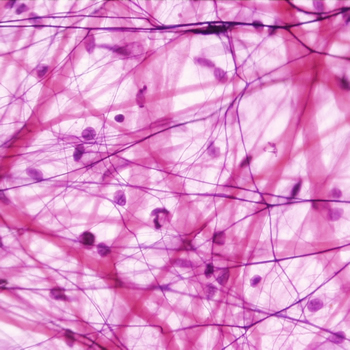 Fat  Striated Muscle AreolarBlood CartilageThe entire structure shown below is known as a…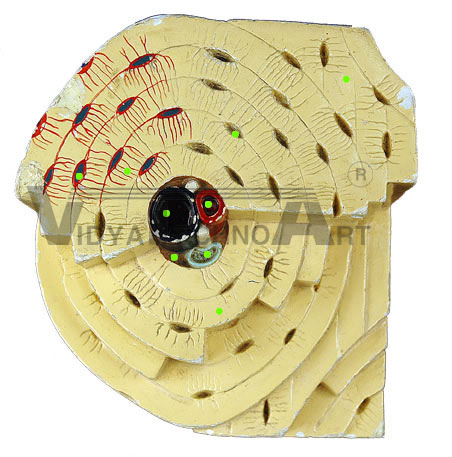 Osteon OsteocyteChondrocyteLacuna CanaliculiHemopoeitic tissue is found most abundantly …In blood vessels In cartilageIn nervous tissueInside bone cavities In most epithelial tissues.The material found between the cells of a connective tissue is known as…Matrix MarrowMediumCytoplasm Cytosol The tissue below is best classified as…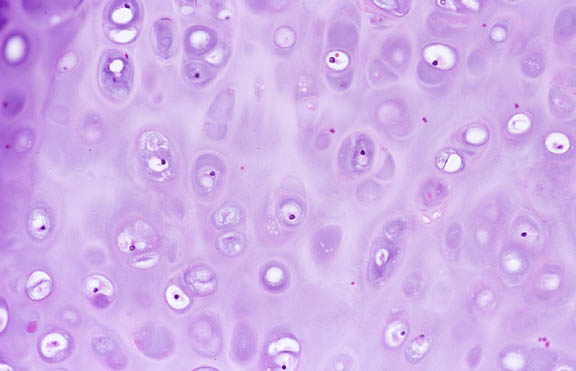 A connective tissue called blood A connective tissue called cartilageA connective tissue called fatA connective tissue called muscle None of the above are correctThe intercalated disks shown here are key characteristics associated with..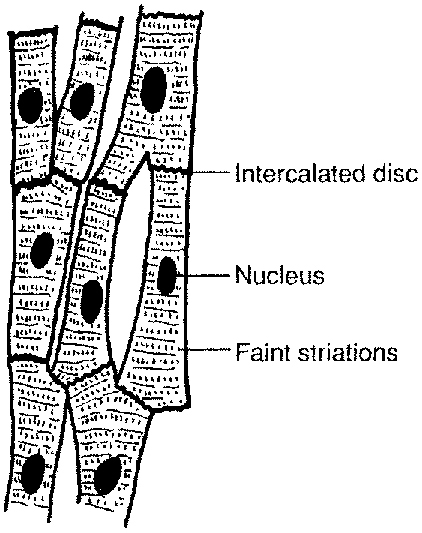 Smooth muscle Nervous tissueSkeletal muscleCartilage Cardiac muscleThe diagram below shows what would be best described as: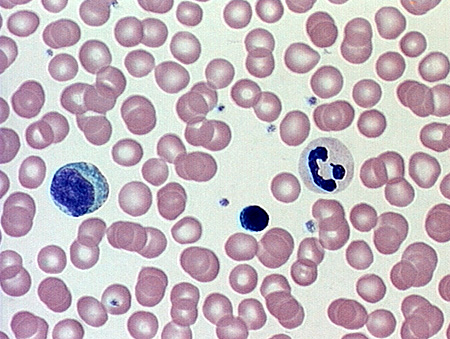 A connective tissue called blood  A connective tissue called cartilageA connective tissue called adiposeA connective tissue called areolar None of the above are correct The cell below is best described as: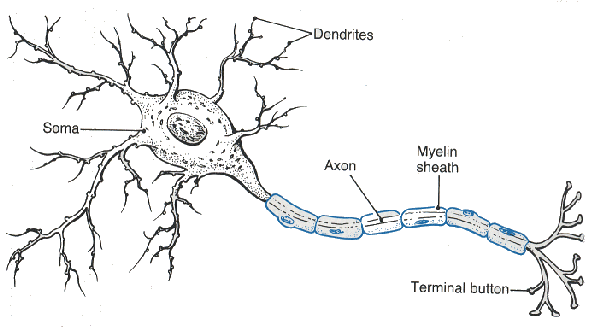 A cardiac muscle cell A smooth muscle cellA striated muscle cellNone of the abovePractice Quiz – KEY Which of the following is NOT a type of connective tissue?Adipose    BloodBoneCartilage     MuscleThe diagram below illustrates which connective tissue?Fat  Striated Muscle AreolarBloodCartilageThe entire structure shown below is known as a…Osteon  OsteocyteChondrocyteLacuna CanaliculiHemopoeitic tissue is found most abundantly …In blood vessels     In cartilageIn nervous tissueIn bone cavities    In most epithelial tissues.The material found between the cells of a connective tissue is known as…Matrix    MarrowMediumCytoplasm    CytosolThe tissue below is best classified as…A connective tissue called blood A connective tissue called cartilageA connective tissue called fatA connective tissue called muscle None of the above are correctThe intercalated disks shown here are key characteristics associated with..Smooth muscle   Nervous tissueSkeletal muscleCartilage Cardiac muscleThe diagram below shows what would be best described as:A connective tissue called blood   A connective tissue called cartilageA connective tissue called adiposeA connective tissue called areolar None of the above are correct The cell below is best described as:A cardiac muscle cell   A smooth muscle cellA striated muscle cellNone of the above are correct